Руководствуясь Указом Президента РФ от 20.10.2021 N 595 «Об установлении на территории Российской Федерации нерабочих дней в октябре - ноябре 2021 г.», постановлением Губернатора Забайкальского края от 08.04.2020 N 30 «О введении режима повышенной готовности на территории Забайкальского края и комплексе ограничительных и иных мероприятий по предотвращению распространения новой коронавирусной инфекции (2019-nCoV)», в соответствии с приказом Министерства образования и науки Забайкальского края от 22.10.2021 № 1000 «Об организации деятельности образовательных организаций в период с 30 октября по 7 ноября 2021 года», приказом Министерства образования и науки Забайкальского края от 22.10.2021 № 1001 «Об организации деятельности образовательных организаций в период с 25 по 29 октября 2021 года», учитывая протокол оперативного совещания по предотвращению распространения новой коронавирусной инфекции на территории Забайкальского края от 21.10.2021 № ИД-100-21, протокол№9 Заседания межведомственного оперативного штаба по принятию дополнительных мер на территории муниципального района «Улётовский район» Забайкальского края по недопущению распространения новой коронавирусной инфекции(2019-nCOV) и хода выполнения работ по ликвидации «Чрезвычайной ситуации» на территории сельского поселения «Улётовское» с. Улёты от 25.10.2021, в соответствии с Уставом муниципального района «Улётовский район» Забайкальского края, принятым решением Совета муниципального района «Улётовский район» Забайкальского края от 03.12.2014 № 146, постановлением администрации муниципального района «Улётовский район» Забайкальского края от 14.07.2021 № 323/н «О введении ограничительных мероприятий (карантина) и проведении дополнительных санитарно-противоэпидемических (профилактических) мероприятий», в целях недопущения дальнейшего распространения новой коронавирусной инфекции (COVID-19), администрация муниципального района «Улётовский район» Забайкальского края п о с т а н о в л я е т:1. Руководителям муниципальных образовательных организаций муниципального района «Улётовский район» Забайкальского края, реализующих образовательные программы начального общего, основного общего, среднего общего, а также дополнительного образования, в период с 25 октября по 7 ноября 2021 года провести следующие дополнительные санитарно-противоэпидемические (профилактические) мероприятия:1.1. внести необходимые изменения в графики учебного процесса, установив каникулы с 25 октября по 7 ноября 2021 года;1.2. обеспечить стабильное функционирование образовательных организаций, в том числе обеспечивающей инфрастуктуры, закрепив локальными актами график работы, количество персонала и педагогических работников, обеспечивающих функционирование организации в нерабочие дни, включая выполнение трудовых функций дистанционно;1.3. обеспечить корректировку календарных и учебных планов, перенесение нереализованной части образовательной программы на другой период в рамках соответствующего учебного года с обеспечением сохранения полноты освоения обучающимися образовательной программы;1.4. провести разъяснительную работу с педагогическими работниками, персоналом, обучающимися, родителями обучающихся (законными представителями) о графике и режиме работы образовательных организаций в период каникул;1.5. разместить информацию о режиме работы, внеурочных мероприятиях с обучающимися в период каникул на сайтах образовательных организаций;1.6. отменить массовые, выездные мероприятия с участием детей и взрослых, а также приостановить проведение занятий со взрослым населением.2. Руководителям муниципальных дошкольных образовательных организаций муниципального района «Улётовский район» Забайкальского края, реализующих основные образовательные программы дошкольного образования (далее – ДОО), в период нерабочих дней с 30 октября по 7 ноября 2021 года, установленных Указом Президента РФ от 20.10.2021 N 595 «Об установлении на территории Российской Федерации нерабочих дней в октябре - ноябре 2021 г.» провести следующие дополнительные санитарно-противоэпидемические (профилактические) мероприятия:2.1. организовать мониторинг потребности родителей (законных представителей) создания и функционирования дежурных групп в период нерабочих дней с 1 по 3 ноября 2021 года;2.2. определить список ДОО, в которых будут функционировать дежурные группы;2.3. информировать родителей (законных представителей) детей о необходимости противодействия распространению коронавирусной инфекции (COVID-19) в ДОО, в которых будут функционировать дежурные группы для детей дошкольного возраста;2.4. разместить информацию о режиме работы в период нерабочих дней с 1 по 3 ноября 2021 года на сайтах соответствующих ДОО;2.5. провести разъяснительную работу с педагогическими работниками, персоналом о графике и режиме работы ДОО в период нерабочих дней.3. Руководителям муниципальных учреждений культуры муниципального района «Улётовский район» Забайкальского края в период с 25 октября по 7 ноября 2021 года отменить культурно-массовые, выездные мероприятия с участием детей и взрослых, а также приостановить работу детских творческих формирований.4. Рекомендовать руководителям муниципальных предприятий, организаций и учреждений муниципального района «Улётовский район» Забайкальского края, а также главам сельских и городского поселений муниципального района «Улётовский район» Забайкальского края определить численность работников, обеспечивающих в период нерабочих дней с 30 октября по 7 ноября 2021 года, установленных Указом Президента РФ от 20.10.2021 N 595 «Об установлении на территории Российской Федерации нерабочих дней в октябре - ноябре 2021 г.», функционирование этих предприятий, организаций, учреждений и администраций сельских и городского поселений муниципального района «Улётовский район» Забайкальского края.5. Рекомендовать главам сельских и городского поселений муниципального района «Улётовский район» Забайкальского края провести работу по ревизии сроков медицинского отвода от вакцинации от коронавирусной инфекции (COVID-19), предоставленных работниками администраций сельских и городского поселений муниципального района «Улётовский район» Забайкальского края. В случае отсутствия документов или окончания срока медицинского отвода переводить работника на удалённую работу или отстранять без сохранения заработной платы в период нерабочих дней с 30 октября по 7 ноября 2021 года, установленных Указом Президента РФ от 20.10.2021 N 595 «Об установлении на территории Российской Федерации нерабочих дней в октябре - ноябре 2021 г.».6. Действия пунктов 1 и 3 настоящего постановления распространяется на правоотношения, возникшие с 25 октября 2021 года.7. Настоящее постановление официально опубликовать (обнародовать) на официальном сайте муниципального района «Улётовский район» в информационно-телекоммуникационной сети «Интернет» в разделе «Документы» - «Правовые акты администрации» - https://uletov.75.ru/.8. Контроль за исполнением настоящего постановления оставляю за собой.Глава муниципального района «Улётовский район»                                                                    А.И. Синкевич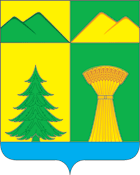 АДМИНИСТРАЦИЯ МУНИЦИПАЛЬНОГО РАЙОНА«УЛЁТОВСКИЙ РАЙОН»ЗАБАЙКАЛЬСКОГО КРАЯПОСТАНОВЛЕНИЕАДМИНИСТРАЦИЯ МУНИЦИПАЛЬНОГО РАЙОНА«УЛЁТОВСКИЙ РАЙОН»ЗАБАЙКАЛЬСКОГО КРАЯПОСТАНОВЛЕНИЕАДМИНИСТРАЦИЯ МУНИЦИПАЛЬНОГО РАЙОНА«УЛЁТОВСКИЙ РАЙОН»ЗАБАЙКАЛЬСКОГО КРАЯПОСТАНОВЛЕНИЕАДМИНИСТРАЦИЯ МУНИЦИПАЛЬНОГО РАЙОНА«УЛЁТОВСКИЙ РАЙОН»ЗАБАЙКАЛЬСКОГО КРАЯПОСТАНОВЛЕНИЕАДМИНИСТРАЦИЯ МУНИЦИПАЛЬНОГО РАЙОНА«УЛЁТОВСКИЙ РАЙОН»ЗАБАЙКАЛЬСКОГО КРАЯПОСТАНОВЛЕНИЕ«26» октября 2021 года«26» октября 2021 года№ 488/н№ 488/нс.УлётыО проведении дополнительных санитарно-противоэпидемических (профилактических) мероприятийО проведении дополнительных санитарно-противоэпидемических (профилактических) мероприятийО проведении дополнительных санитарно-противоэпидемических (профилактических) мероприятийО проведении дополнительных санитарно-противоэпидемических (профилактических) мероприятийО проведении дополнительных санитарно-противоэпидемических (профилактических) мероприятий